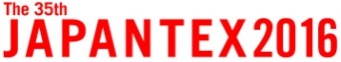 インテリアデザインコンペ 2016【目 的】インテリアデザインコンペ2016は、一般社団法人日本インテリアファブリックス協会が主催するインテリアの国際見本市 JAPANTEX <2016年は10月26日(水)～28日(金) 東京ビッグサイトで開催> の企画として、第13回目を迎えます。この企画は、皆さんの感性と視点を活かし、インテリアの可能性を追求した作品を広く募集するイベントです。作品を通じて、インテリアファブリックやインテリア全体の未来に寄与していただけるような力作を期待しています。優秀な作品はJAPANTEX2016の会場に展示し、数多くの来場者にご覧頂きます。【募集内容】1. 募集テーマ＆キーワードJAPANTEX2016の開催テーマである「New Stage, Re インテリア」―進化するインテリアデコレーションの出会いと発見―の言葉から、ファブリックやインテリア素材を使用し、インテリアの可能性を自由に発想・表現した室内空間の作品を募集します。※JAPANTEXは一般社団法人日本インテリアファブリックス協会が主催するファブリックを中心とした展示会です。これからの日本の暮らしにふさわしいインテリアの提案を期待します。2. 付帯条件◆間口4.5m×奥行き3.6m×高さ2.5mの空間を想定して下さい。◆提案するシーンの中に必ず“窓”と“窓装飾”のアイデアを入れて下さい。◆いろいろな「ファブリック（※注１）」や「インテリア素材（※注２）」を1つ以上使用してください。◆使用する「ファブリック」や「インテリア素材」はオリジナル、 市販品のどちらでもかまいません。窓周り・壁材・床材・間仕切り・家具、その他任意の部位に使用し、表現してください。（※注１）カーテン・ロールスクリーン・椅子生地・その他布地など（※注２）カーテン・ブラインド・スクリーン・カーテンレールなどの窓装飾品、壁紙・タペストリーなどの壁装製品、カーペット・ラグ・タタミなどの床製品3. 応募資格インテリアに興味を持つ個人、グループ・団体、学生など、プロやアマチュアを問わず、どなたでも応募できます。ただし、グループでの応募の場合、申込み（登録）人数は5名までとさせていただきます。4. 提出物①「インテリアデザインコンペ2016 参加申込書」の提出このコンペに応募される方は、下記の「インテリアデザインコンペ2016参加申込書」に必要事項を記入の上、6月24日(金)〈必着〉までにメールに添付またはＦＡＸにて、一般社団法人日本インテリアファブリックス協会 インテリアデザインコンペ2016事務局宛にお送り下さい。(注)「インテリアデザインコンペ2016参加申込書」は、必ず控え(コピー)を手元に残し、提出する全てのプレゼンボードの各裏面にも、申込書のコピーを貼り付けて応募して下さい。申込書の提出がない場合は、プレゼンボードの提出ができませんので、ご注意下さい。「プレゼンボード」の提出の「インテリアデザインコンペ2016参加申込書」を送付後、「プレゼンボード」（B3サイズ 天地364mm×横515mm・2枚一組）を作成し、8月22日(月) 17：00〈必着〉までに事務局宛てにお送り下さい。「プレゼンボード」に表現する内容は下記の通り。間口4.5ｍ × 奥行3.6ｍ × 高さ2.5ｍ　の空間を想定して下さい (必須)◆上記表の3.の「ファブリック」「インテリア素材」の実物サンプルが用意できない場合は、その特性や仕様など特定しやすい説明を記述して下さい。◆2案以上提出する場合には、「プレゼンボード」にそれぞれ「インテリアデザインコンペ2016参加申込み用紙を裏に貼り、まとめて(1梱包)で送付して下さい。◆「プレゼンボード」の表面に、氏名または個人、会社や所属先を特定できる文字や記号等は記載しないで下さい。(審査対象外となります)◆作品は、B3サイズ 横使い(天地364mm×横515mm) 厚さ5ｍｍ程度のボードに貼って必ず2枚を一組として送付して下さい。◆応募作品に写真、図版等を使用する場合は、著作権者、所有者の承諾を得たものに限ります。 ◆応募者のオリジナル製品の意匠権は応募者に帰属します。但し、意匠登録等の手続きは応募者本人で行って下さい。5. 募集期間① インテリアデザインコンペ2016  参加申込書：2016年6月24日(金) 必着② 作品（プレゼンボード）：2016年8月22日(月) 17：00 必着【審査基準】◆楽しく新しいライフスタイルを予感させるもの。◆ファブリックやインテリア素材の使い方や組み合せやシーン展開が、斬新であり、独創的なもの。◆提出物の完成度の高いもの。（プレゼンボード及びコンセプト）◆テーマに沿った提案で、提出内容に違反のないこと。【審 査】 ◆審査日:2016年8月下旬～9月初旬
　審査は全応募作品を対象に審査員による入選作品の選定を行います。◆受賞者の発表・JAPANTEX2016展示会場においてマスコミに発表（会期中）・JAPANTEX2016展示会場内に展示 (東京ビッグサイト 東ホール)（会期中）・JAPANTEX2016公式ホームページに掲載（10月上旬予定）・受賞者ご本人への連絡は9月中旬に行い、最優秀賞・優秀賞 受賞者の方より、展示会会場での具現化展示案の提出、または展示案の提出と展示そのものを担当し、発表して頂きます。◆審査員（予定）特別審査員〈順不同〉日本フリーランスインテリアコーディネーター協会   江口 惠津子 会長インテリア スタイリングプロ   前畑 順子 代表町田ひろ子アカデミー   町田 ひろ子 校長審査員　日本インテリアファブリックス協会正会員 (14社)アスワン株式会社､株式会社川島織物セルコン､旭興株式会社､極東産機株式会社、株式会社サンゲツ､シンコールインテリア株式会社､住江織物株式会社､立川ブラインド工業株式会社､東リ株式会社､トーソー株式会社､株式会社ニチベイ、株式会社フジエテキスタイル、フジライトカーペット株式会社､リリカラ株式会社、及び日本インテリアファブリックス協会※ 審査に対する異議の申し立て、説明の要求は一切受け付けません。【賞および表彰】◆賞および賞品最優秀賞　賞金　10万円(1点)優 秀 賞　賞金　 5万円(2点)奨 励 賞 (若干名)※上記を入賞とし、一般社団法人日本インテリアファブリックス協会より表彰楯、及び副賞を贈呈します。※最優秀賞・優秀賞 受賞作品より、作品の一部分を空間展示します。◆入選作品の展示・表彰JAPANTEX2016会期中、展示会会場において入選作品の展示・表彰を行います。展示時期 ： 2016年10月26日(水)～28日(金)展示会場 ： JAPANTEX2016 (東京ビッグサイト 東ホール)表 彰 式 ： 2016年10月26日(水)  JAPANTEX2016 (東京ビッグサイト 東ホール)特別展示 ： 展示会場内にて、最優秀賞・優秀賞 受賞作品より、一部分を空間展示【スケジュール】●参加申し込み 締切日 ：2016年6月24日(金) <必着> 「インテリアデザインコンペ2016 参加申込書」●作品応募 締切日 ：2016年8月22日(月) 17：00 <必着> 「プレゼンボード」(Ｂ3サイズ2枚一組)●審査 ：2016年8月下旬～9月初旬※審査は全応募作品を対象に審査委員による入選作品の選定を行います。●表彰式 ：2016年10月26日(水) JAPANTEX2016 (東京ビッグサイト 東ホール)●展示 ：2016年10月26日(水)～28日(金) JAPANTEX2016 (東京ビッグサイト 東ホール)【注意事項】1．作品◆「プレゼンボード」の表面に、氏名または個人、会社や所属先を特定できる文字や記号等は記載しないで下さい。◆作品は、B3サイズ横使い(天地364mm×横515mm) 厚さ5ｍｍ程度のボード(ハレパネなど)に貼って必ず2枚を一組として送付して下さい。◆市販のボード（ハレパネなど）は貼り付け作業などを考慮して、規格サイズより大きめに製造・販売している場合があります。◆応募いただいた「プレゼンボード」は返却いたしませんので、必要な場合は応募者において事前に複製してください。◆応募作品は応募者自身のオリジナルで国内外未発表のものに限ります。◆他のコンペティション等への二重応募は、認められません。また、受賞後であっても類似の作品であることが判明した場合は、主催者の判断で賞を取り消す場合があります。◆主催者は作品の未着や到着まで運送中の破損、展示の際に生じた作品の損傷については一切責任を負いません。2．諸権利◆応募作品に写真、図版等を使用する場合は、著作権者、所有者の承諾を得たものに限ります。◆応募作品の展示・広報・刊行物等に関する権利は、主催者が保有するものとします。◆受賞作品の所有権は主催者側に帰属し応募者には返却致しません。但し意匠権は応募者に帰属します。意匠登録等の手続きは応募者本人が行って下さい。3．個人情報の取扱いについて◆ご提供いただいた個人情報につきましては、当コンペに関する連絡及び当協会主催の他のコンペ・イベントのご案内に使用させていただく場合があります。◆法令に基づき開示を請求された場合など、正当な理由がある場合を除き、個人情報を事前に本人の同意を得ることなく第三者に提供・開示いたしません。4. 応募登録送り先及びお問合せ先一般社団法人日本インテリアファブリックス協会　インテリアデザインコンペ2016事務局〒105-0013 　東京都港区浜松町2丁目3番23号(フクダビル6F)
 　　　　　 担当 : 田中　Mail：nif2016@nif.or.jp　　　　　　　　　　　　　TEL：03-3433-4521　FAX：03-3433-7860http://www.japantex.jp【※作品応募前のチェックポイント】□ 募集テーマ「New Stage, Reインテリア」―進化するインテリアデコレーションの出会いと発見―の言葉に沿った内容になっていますか？□ 想定した空間サイズは「間口4.5ｍ×奥行3.6ｍ×高さ2.5ｍ」になっていますか？□ “窓”と“窓装飾”のアイデアが入っており、ファブリックやインテリア素材を1つ以上使用したインテリア空間の提案になっていますか？　□ 提出作品（プレゼンボード）のサイズはB3サイズ 横使い（天地364mm×横515mm） 2枚になっていますか？□ 作品の裏面に参加申込書のコピーを貼りましたか？□ 作品の表面に氏名または個人を特定できる記号などの表記違反はありませんか？□ 作品の提出期限 8月22日(月) 17：00に間に合いますか？□ 写真、図版等は著作権者、所有者の承諾を得ていますか？ FAX:03-3433-７８６０　nif2016@nif.or.jpThe 35th JAPANTEX 2016申込み期間: 2016年6月24日(金) 締切この申込書は　8月22日(月)迄に提出のプレゼンボード裏面にもコピーして糊付けしてください。一参加申込につき、一作品としてください。(二作品以上参加申込の場合は、別々に申込のこと)枠内の 情報メルマガの希望や 業種・取得資格・当コンペについても番号に○を付けてください。提出物プレゼンボードの記述内容(必須)サイズプレゼンボード　(裏に①の申込書を貼付)1. 作品タイトル。2. 作品のコンセプト　200～400字程度。3. ファブリックやインテリア素材を1つ以上使用し、そのサンプル添付または仕様などの表記。4. 室内を表現するパース画、スケッチ、図面のいずれか1種類以上。組み合わせても可。Ｂ3サイズ(天地364mm×横515mm)横使い2枚フリガナフリガナフリガナフリガナフリガナフリガナ氏　名　またはグループ名と代表者名　　　　　　　　　　　参加者氏名(全員)　　　　　　　　　　　　　　　　　　　　　　　　　　　　　　　　　　　　　　　　　　　　　　　　　　　　構成人数(　　　　　　名)    ※注：グループでの申込みの場合、構成人数は5名まで氏　名　またはグループ名と代表者名　　　　　　　　　　　参加者氏名(全員)　　　　　　　　　　　　　　　　　　　　　　　　　　　　　　　　　　　　　　　　　　　　　　　　　　　　構成人数(　　　　　　名)    ※注：グループでの申込みの場合、構成人数は5名まで氏　名　またはグループ名と代表者名　　　　　　　　　　　参加者氏名(全員)　　　　　　　　　　　　　　　　　　　　　　　　　　　　　　　　　　　　　　　　　　　　　　　　　　　　構成人数(　　　　　　名)    ※注：グループでの申込みの場合、構成人数は5名まで氏　名　またはグループ名と代表者名　　　　　　　　　　　参加者氏名(全員)　　　　　　　　　　　　　　　　　　　　　　　　　　　　　　　　　　　　　　　　　　　　　　　　　　　　構成人数(　　　　　　名)    ※注：グループでの申込みの場合、構成人数は5名まで氏　名　またはグループ名と代表者名　　　　　　　　　　　参加者氏名(全員)　　　　　　　　　　　　　　　　　　　　　　　　　　　　　　　　　　　　　　　　　　　　　　　　　　　　構成人数(　　　　　　名)    ※注：グループでの申込みの場合、構成人数は5名まで氏　名　またはグループ名と代表者名　　　　　　　　　　　参加者氏名(全員)　　　　　　　　　　　　　　　　　　　　　　　　　　　　　　　　　　　　　　　　　　　　　　　　　　　　構成人数(　　　　　　名)    ※注：グループでの申込みの場合、構成人数は5名まで連絡先の住所　〒　　　　　　　　　　　都　道　　　　　　　　　　　府　県(会社・学校　/　自宅　どちらかに○をつけてください)連絡先の住所　〒　　　　　　　　　　　都　道　　　　　　　　　　　府　県(会社・学校　/　自宅　どちらかに○をつけてください)連絡先の住所　〒　　　　　　　　　　　都　道　　　　　　　　　　　府　県(会社・学校　/　自宅　どちらかに○をつけてください)連絡先の住所　〒　　　　　　　　　　　都　道　　　　　　　　　　　府　県(会社・学校　/　自宅　どちらかに○をつけてください)連絡先の住所　〒　　　　　　　　　　　都　道　　　　　　　　　　　府　県(会社・学校　/　自宅　どちらかに○をつけてください)連絡先の住所　〒　　　　　　　　　　　都　道　　　　　　　　　　　府　県(会社・学校　/　自宅　どちらかに○をつけてください)TELTELTELFAXFAXFAX携 帯携 帯携 帯携 帯携 帯携 帯E-mail＊これから主催者より発信されるJAPANTEXに関する公募やイベントの「情報メールマガジン」購読を　　　①希望します　　　　　②希望しません　　E-mail＊これから主催者より発信されるJAPANTEXに関する公募やイベントの「情報メールマガジン」購読を　　　①希望します　　　　　②希望しません　　E-mail＊これから主催者より発信されるJAPANTEXに関する公募やイベントの「情報メールマガジン」購読を　　　①希望します　　　　　②希望しません　　E-mail＊これから主催者より発信されるJAPANTEXに関する公募やイベントの「情報メールマガジン」購読を　　　①希望します　　　　　②希望しません　　E-mail＊これから主催者より発信されるJAPANTEXに関する公募やイベントの「情報メールマガジン」購読を　　　①希望します　　　　　②希望しません　　E-mail＊これから主催者より発信されるJAPANTEXに関する公募やイベントの「情報メールマガジン」購読を　　　①希望します　　　　　②希望しません　　会社名または学校名所属部署または学部所属部署または学部所属部署または学部所属部署または学部所属部署または学部業　種①デザイン・設計事務所　②ハウジング・建設・不動産　③インテリア店・家具店・内装工事店・百貨店・ＧＭＳ　④関連メーカー・商社　⑤学生　⑥その他(　　　　　　　　　　　　　　　　 　　　　　　)業　種①デザイン・設計事務所　②ハウジング・建設・不動産　③インテリア店・家具店・内装工事店・百貨店・ＧＭＳ　④関連メーカー・商社　⑤学生　⑥その他(　　　　　　　　　　　　　　　　 　　　　　　)業　種①デザイン・設計事務所　②ハウジング・建設・不動産　③インテリア店・家具店・内装工事店・百貨店・ＧＭＳ　④関連メーカー・商社　⑤学生　⑥その他(　　　　　　　　　　　　　　　　 　　　　　　)業　種①デザイン・設計事務所　②ハウジング・建設・不動産　③インテリア店・家具店・内装工事店・百貨店・ＧＭＳ　④関連メーカー・商社　⑤学生　⑥その他(　　　　　　　　　　　　　　　　 　　　　　　)業　種①デザイン・設計事務所　②ハウジング・建設・不動産　③インテリア店・家具店・内装工事店・百貨店・ＧＭＳ　④関連メーカー・商社　⑤学生　⑥その他(　　　　　　　　　　　　　　　　 　　　　　　)業　種①デザイン・設計事務所　②ハウジング・建設・不動産　③インテリア店・家具店・内装工事店・百貨店・ＧＭＳ　④関連メーカー・商社　⑤学生　⑥その他(　　　　　　　　　　　　　　　　 　　　　　　)取得資格（複数回答可）①窓装飾プランナー　②インテリアコーディネーター　③インテリアプランナー　④建築士⑤その他(　　　　　　　　　　　　　　　　　　　　　　　　 　　　　　　　　　　　　)取得資格（複数回答可）①窓装飾プランナー　②インテリアコーディネーター　③インテリアプランナー　④建築士⑤その他(　　　　　　　　　　　　　　　　　　　　　　　　 　　　　　　　　　　　　)取得資格（複数回答可）①窓装飾プランナー　②インテリアコーディネーター　③インテリアプランナー　④建築士⑤その他(　　　　　　　　　　　　　　　　　　　　　　　　 　　　　　　　　　　　　)取得資格（複数回答可）①窓装飾プランナー　②インテリアコーディネーター　③インテリアプランナー　④建築士⑤その他(　　　　　　　　　　　　　　　　　　　　　　　　 　　　　　　　　　　　　)取得資格（複数回答可）①窓装飾プランナー　②インテリアコーディネーター　③インテリアプランナー　④建築士⑤その他(　　　　　　　　　　　　　　　　　　　　　　　　 　　　　　　　　　　　　)取得資格（複数回答可）①窓装飾プランナー　②インテリアコーディネーター　③インテリアプランナー　④建築士⑤その他(　　　　　　　　　　　　　　　　　　　　　　　　 　　　　　　　　　　　　)当コンペは何で知りましたか　①新聞・雑誌　　②公式ホームページ　③登竜門ホームページ　　④ジャパンテックスメールマガジン　　　⑤学校の案内　　⑥その他(　　　　　　　　　　　　　　　　　　　　　　　　　　　)当コンペは何で知りましたか　①新聞・雑誌　　②公式ホームページ　③登竜門ホームページ　　④ジャパンテックスメールマガジン　　　⑤学校の案内　　⑥その他(　　　　　　　　　　　　　　　　　　　　　　　　　　　)当コンペは何で知りましたか　①新聞・雑誌　　②公式ホームページ　③登竜門ホームページ　　④ジャパンテックスメールマガジン　　　⑤学校の案内　　⑥その他(　　　　　　　　　　　　　　　　　　　　　　　　　　　)当コンペは何で知りましたか　①新聞・雑誌　　②公式ホームページ　③登竜門ホームページ　　④ジャパンテックスメールマガジン　　　⑤学校の案内　　⑥その他(　　　　　　　　　　　　　　　　　　　　　　　　　　　)当コンペは何で知りましたか　①新聞・雑誌　　②公式ホームページ　③登竜門ホームページ　　④ジャパンテックスメールマガジン　　　⑤学校の案内　　⑥その他(　　　　　　　　　　　　　　　　　　　　　　　　　　　)当コンペは何で知りましたか　①新聞・雑誌　　②公式ホームページ　③登竜門ホームページ　　④ジャパンテックスメールマガジン　　　⑤学校の案内　　⑥その他(　　　　　　　　　　　　　　　　　　　　　　　　　　　)事務局記入欄到着確認　　　　　月　　　　日事務局記入欄到着確認　　　　　月　　　　日